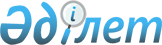 "2016 - 2018 жылдарға арналған аудандық бюджет туралы" Жуалы аудандық мәслихатының 2015 жылғы 24 желтоқсандағы № 50-3 шешіміне өзгерістер енгізу туралыЖамбыл облысы Жуалы аудандық мәслихатының 2016 жылғы 20 шілдедегі № 5-3 шешімі. Жамбыл облысы Әділет департаментінде 2016 жылғы 26 шілдеде № 3141 болып тіркелді      РҚАО-ның ескертпесі.

      Құжаттың мәтінінде түпнұсқаның пунктуациясы мен орфографиясы сақталған.

      Қазақстан Республикасының 2008 жылғы 4 желтоқсандағы Бюджет кодексінің 109 бабына, "Қазақстан Республикасындағы жергілікті мемлекеттік басқару және өзін-өзі басқару туралы" 2001 жылғы 23 қаңтардағы Қазақстан Республикасы Заңының 6 бабына сәйкес және "2016-2018 жылдарға арналған облыстық бюджет туралы" Жамбыл облыстық мәслихатының 2015 жылғы 14 желтоқсандағы № 43-3 шешіміне өзгерістер мен толықтырулар енгізу туралы" Жамбыл облыстық мәслихатының 2016 жылғы 04 шілдедегі № 3-7 шешімі (нормативтік құқықтық кесімдердің мемлекеттік тіркеу тізілімінде № 3126 болып тіркелген) негізінде Жуалы аудандық мәслихат ШЕШІМ ҚАБЫЛДАДЫ: 

      1. "2016-2018 жылдарға арналған аудандық бюджет туралы" Жуалы аудандық мәслихаттың 2015 жылғы 24 желтоқсандағы № 50-3 (нормативтік құқықтық актілерді мемлекеттік тіркеу тізілімінде № 2878 болып тіркелген, 2016 жылдың 5 қаңтарында № 2-3-4 (8559) аудандық "Жаңа өмір" - "Новая жизнь" газетінде жарияланған) шешіміне келесі өзгерістер енгізілсін:

      1 тармақта:

      1) тармақшада:

      "7 004 087" деген сандар "7 170 592" деген сандармен ауыстырылсын;

      "440 534" деген сандар "572 534" деген сандармен ауыстырылсын;

       "6 557 865" деген сандар "6 592 370" деген сандармен ауыстырылсын; 

      2) тармақшада: 

      "7 577 154" деген сандар "7 743 659" деген сандармен ауыстырылсын; 

      Аталған шешімнің 1 және 5 қосымшалары осы шешімнің 1 және 2 қосымшасына сәйкес жаңа редакцияда мазмұндалсын. 

      2. Осы шешімнің орындалуына бақылау және интернет – ресурстарында жариялауды аудандық мәслихаттың әкімшілік аумақтық құрылым, аумақты әлеуметтік экономикалық дамыту, бюджет және жергілікті салықтар мәселелері, адамдарды құқығын қорғау жөніндегі тұрақты комиссиясына жүктелсін. 

      3. Осы шешім әділет органдарында мемлекеттік тіркеуден өткен күннен бастап күшіне енеді және 2016 жылдың 1 қаңтарынан қолданысқа енгізіледі. 

 2016 жылға арналған аудандық бюджет 2016 жылға әр бір ауылдық округтер бойынша бюджеттік бағдарламалар
					© 2012. Қазақстан Республикасы Әділет министрлігінің «Қазақстан Республикасының Заңнама және құқықтық ақпарат институты» ШЖҚ РМК
				
      Аудандық мәслихат 

      сессиясының төрағасы

 Н.Тыныбеков

      Аудандық 

      мәслихаттың хатшысы

 Е.Тлеубеков
Жуалы аудандық мәслихатының
2016 жылғы 20 шілдедегі
№ 5-3 шешіміне 1қосымшаЖуалы аудандық мәслихатының
2015 жылғы 24 желтоқсандағы
№ 50-3 шешіміне 1 қосымшаСанаты

Санаты

Санаты

Сыныбы

Сыныбы

Атауы

Сомасы (мың теңге)

Ішкі сыныбы

Сомасы (мың теңге)

Ішкі сыныбы

Сомасы (мың теңге)

1

2

3

4

5

І.КІРІСТЕР

7 170 592

1

Салықтық түсімдер

572 534

01

Табыс салығы

204 000

2

Жеке табыс салығы

204 000

03

Әлеуметтік салық

150 369

1

Әлеуметтік салық

150 369

04

Меншікке салынатын салықтар

202 148

1

Мүлікке салынатын салықтар

166 147

3

Жер салығы

5 433

4

Көлік құралдарына салынатын салық

27 676

5

Бірыңғай жер салығы

2 892

05

Тауарларға, жұмыстарға және қызметтерге салынатын iшкi салықтар

10 362

2

Акциздер

2 442

3

Табиғи және басқада ресурстарды пайдаланғаны үшiн түсетiн түсiмдер

915

4

Кәсіпкерлік және кәсіби қызметті жүргізгені үшін алынатын алымдар

7 005

08

Заңдық мәнді іс-әрекеттерді жасағаны және (немесе) оған уәкілеттігі бар мемлекеттік органдар немесе лауазымды адамдар құжаттар бергені үшін алынатын міндетті төлемдер

5 655

1

Мемлекеттік баж

5 655

2

Салықтық емес түсімдер

4 146

01

Мемлекеттік меншіктен түсетін кірістер

1 472

1

Мемлекеттік кәсіпорындардың таза кірісі бөлігінің түсімдері

64

5

Мемлекет меншігіндегі мүлікті жалға беруден түсетін кірістер

1 408

02

Мемлекеттік бюджеттен қаржыландырылатын мемлекеттік мекемелердің тауарларды (жұмыстарды , қызметтерді) өткізуінен түсетін түсімдер

12

1

Мемлекеттік бюджеттен қаржыландырылатын мемлекеттік мекемелердің тауарларды (жұмыстарды, қызметтерді) өткізуінен түсетін түсімдер

12

03

Мемлекеттік бюджеттен қаржыландырылатын мемлекеттік мекемелер ұйымдастыратын мемлекеттік сатып алуды өткізуден түсетін ақша түсімдері

10

1

Мемлекеттік бюджеттен қаржыландырылатын мемлекеттік мекемелер ұйымдастыратын мемлекеттік сатып алуды өткізуден түсетін ақша түсімдері

10

04

Мемлекеттік бюджеттен қаржыландырылатын, сондай-ақ Қазақстан Республикасы Ұлттық Банкінің бюджетінен (шығыстар сметасынан) қамтылатын және қаржыландырылатын мемлекеттік мекемелер салатын айыппұлдар, өсімпұлдар, санкциялар, өндіріп алулар

102

1

Мұнай секторы ұйымдарынан түсетін түсімдерді қоспағанда, мемлекеттік бюджеттен қаржыландырылатын, сондай-ақ Қазақстан Республикасы Ұлттық Банкінің бюджетінен (шығыстар сметасынан) ұсталатын және қаржыландырылатын мемлекеттік мекемелер салатын айыппұлдар, өсімпұлдар, санкциялар, өндіріп алулар

102

06

Өзге де салықтық емес түсiмдер

2 550

1

Өзге де салықтық емес түсiмдер

2 550

3

Негізгі капиталды сатудан түсетін түсімдер

1 542

03

Жерді және материалдық емес активтерді сату 

1 542

1

Жерді сату 

1 092

2

Материалдық емес активтерді сату 

450

4

Трансферттердің түсімдері

6 592 370

02

Мемлекеттiк басқарудың жоғары тұрған органдарынан түсетiн трансферттер

6 592 370

2

Облыстық бюджеттен түсетiн трансферттер

6 592 370

Функционалдық топ

Функционалдық топ

Функционалдық топ

Функционалдық топ

Сомасы (мың теңге)

Бюджеттік бағдарламалардың әкімшісі

Бюджеттік бағдарламалардың әкімшісі

Бюджеттік бағдарламалардың әкімшісі

Сомасы (мың теңге)

Бағдарлама

Бағдарлама

Сомасы (мың теңге)

Атауы

Сомасы (мың теңге)

1

1

1

2

3

 II. ШЫҒЫНДАР

7 743 659

01

Жалпы сипаттағы мемлекеттiк қызметтер 

431 008

112

Аудан (облыстық маңызы бар қала) мәслихатының аппараты

21 156

001

Аудан (облыстық маңызы бар қала) мәслихатының қызметін қамтамасыз ету жөніндегі қызметтер

20 791

003

Мемлекеттік органның күрделі шығыстары

365

122

Аудан (облыстық маңызы бар қала) әкімінің аппараты

105 395

001

Аудан (облыстық маңызы бар қала) әкімінің қызметін қамтамасыз ету жөніндегі қызметтер

98 095

003

Мемлекеттік органның күрделі шығыстары

7 300

123

Қаладағы аудан, аудандық маңызы бар қала, кент, ауыл, ауылдық округ әкімінің аппараты

246925

001

Қаладағы аудан, аудандық маңызы бар қала, кент, ауыл, ауылдық округ әкімінің қызметін қамтамасыз ету жөніндегі қызметтер

234645

022

Мемлекеттік органның күрделі шығыстары

12280

452

Ауданның (облыстық маңызы бар қаланың) қаржы бөлімі

22 668

001

Ауданның (облыстық маңызы бар қаланың) бюджетін орындау және коммуналдық меншігін басқару саласындағы мемлекеттік саясатты іске асыру жөніндегі қызметтер 

20 612

003

Салық салу мақсатында мүлікті бағалауды жүргізу

1 186

010

Жекешелендіру, коммуналдық меншікті басқару, жекешелендіруден кейінгі қызмет және осыған байланысты дауларды реттеу 

500

018

Мемлекеттік органның күрделі шығыстары

370

453

Ауданның (облыстық маңызы бар қаланың) экономика және бюджеттік жоспарлау бөлімі

16 705

001

Экономикалық саясатты, мемлекеттік жоспарлау жүйесін қалыптастыру және дамыту саласындағы мемлекеттік саясатты іске асыру жөніндегі қызметтер

16 135

004

Мемлекеттік органның күрделі шығыстары

570

458

Ауданның (облыстық маңызы бар қаланың) тұрғын үй-коммуналдық шаруашылығы, жолаушылар көлігі және автомобиль жолдары бөлімі

10 015

001

Жергілікті деңгейде тұрғын үй-коммуналдық шаруашылығы, жолаушылар көлігі және автомобиль жолдары саласындағы мемлекеттік саясатты іске асыру жөніндегі қызметтер

9 755

013

Мемлекеттік органның күрделі шығыстары

260

494

Ауданның (облыстық маңызы бар қаланың) кәсіпкерлік және өнеркәсіп бөлімі

8 144

001

Жергілікті деңгейде кәсіпкерлікті және өнеркәсіпті дамыту саласындағы мемлекеттік саясатты іске асыру жөніндегі қызметтер

7 854

003

Мемлекеттік органның күрделі шығыстары

290

02

Қорғаныс

3 157

122

Аудан (облыстық маңызы бар қала) әкімінің аппараты

3 157

005

Жалпыға бірдей әскери міндетті атқару шеңберіндегі іс-шаралар

3 157

03

Қоғамдық тәртіп, қауіпсіздік, құқықтық, сот, қылмыстық-атқару қызметі

2 500

458

Ауданның (облыстық маңызы бар қаланың) тұрғын үй-коммуналдық шаруашылығы, жолаушылар көлігі және автомобиль жолдары бөлімі

2 500

021

Елдi мекендерде жол қозғалысы қауiпсiздiгін қамтамасыз ету

2 500

04

Бiлiм беру

5 256657

123

Қаладағы аудан, аудандық маңызы бар қала, кент, ауыл, ауылдық округ әкімінің аппараты

3 708

004

Ауылдық жерлерде балаларды мектепке дейін тегін алып баруды және кері алып келуді ұйымдастыру

3 708

464

Ауданның (облыстық маңызы бар қаланың) білім бөлімі

722 763

009

Мектепке дейінгі тәрбие мен оқыту ұйымдарының қызметін қамтамасыз ету

357 219

040

Мектепке дейінгі білім беру ұйымдарында мемлекеттік білім беру тапсырысын іске асыруға

365 544

464

Ауданның (облыстық маңызы бар қаланың) білім бөлімі

4 052 978

003

Жалпы білім беру

3 852 922

006

Балаларға қосымша білім беру 

200 056

465

Ауданның (облыстық маңызы бар қаланың) дене шынықтыру және спорт бөлімі

147 273

017

Балалар мен жасөспірімдерге спорт бойынша қосымша білім беру

147 273

464

Ауданның (облыстық маңызы бар қаланың) білім бөлімі

119 102

001

Жергіліктті деңгейде білім беру саласындағы мемлекеттік саясатты іске асыру жөніндегі қызметтер

15 154

005

Ауданның (облыстық маңызы бар қаланың) мемлекеттік білім беру мекемелер үшін оқулықтар мен оқу-әдiстемелiк кешендерді сатып алу және жеткізу

55 721

007

Аудандық (қалалалық) ауқымдағы мектеп олимпиадаларын және мектептен тыс іс-шараларды өткiзу

200

015

Жетім баланы (жетім балаларды) және ата-аналарының қамқорынсыз қалған баланы (балаларды) күтіп-ұстауға қамқоршыларға (қорғаншыларға) ай сайынға ақшалай қаражат төлемі

14 551

022

Жетім баланы (жетім балаларды) және ата-анасының қамқорлығынсыз қалған баланы (балаларды) асырап алғаны үшін Қазақстан азаматтарына біржолғы ақша қаражатын төлеуге арналған төлемдер

798

029

Балалар мен жасөспірімдердің психикалық денсаулығын зерттеу және халыққа психологиялық-медициналық-педагогикалық консультациялық көмек көрсету

17 081

067

Ведомстволық бағыныстағы мемлекеттік мекемелерінің және ұйымдарының күрделі шығыстары

15 597

466

Ауданның (облыстық маңызы бар қаланың) сәулет, қала құрылысы және құрылыс бөлімі

210833

021

Бастауыш, негізгі орта және жалпы орта білім беру объектілерін салу және реконструкциялау

210833

06

Әлеуметтiк көмек және әлеуметтiк қамсыздандыру

425 724

464

Қаладағы аудан аудандық маңызы бар қала, кент, ауыл (село), ауылдық (селолық) округ әкімнің аппараты

3 197

030

Патронат тәрбиешілерге берілген баланы (балаларды) асырап бағу 

3 197

451

Ауданның (облыстық маңызы бар қаланың) жұмыспен қамту және әлеуметтік бағдарламалар бөлімі

328 655

002

Жұмыспен қамту бағдарламасы

97 308

004

Ауылдық жерлерде тұратын денсаулық сақтау, білім беру, әлеуметтік қамтамасыз ету, мәдениет, спорт және ветеринар мамандарына отын сатып алуға Қазақстан Республикасының заңнамасына сәйкес әлеуметтік көмек көрсету

13 654

005

Мемлекеттік атаулы әлеуметтік көмек 

1 771

006

Тұрғын үйге көмек көрсету

4 147

007

Жергілікті өкілетті органдардың шешімі бойынша мұқтаж азаматтардың жекелеген топтарына әлеуметтік көмек

21 414

010

Үйден тәрбиеленіп оқытылатын мүгедек балаларды материалдық қамтамасыз ету

4 560

014

Мұқтаж азаматтарға үйде әлеуметтік көмек көрсету

27 043

016

18 жасқа дейінгі балаларға мемлекеттік жәрдемақылар

125 000

017

Мүгедектерді оңалту жеке бағдарламасына сәйкес, мұқтаж мүгедектерді міндетті гигиеналық құралдармен және ымдау тілі мамандарының қызмет көрсетуін, жеке көмекшілермен қамтамасыз ету 

28 493

023

Жұмыспен қамту орталықтарының қызметін қамтамасыз ету

5 265

451

Ауданның (облыстық маңызы бар қаланың) жұмыспен қамту және әлеуметтік бағдарламалар бөлімі

92 325

001

Жергілікті деңгейде халық үшін әлеуметтік бағдарламаларды жұмыспен қамтуды қамтамасыз етуді іске асыру саласындағы мемлекеттік саясатты іске асыру жөніндегі қызметтер 

28 040

011

Жәрдемақыларды және басқа да әлеуметтік төлемдерді есептеу, төлеу мен жеткізу бойынша қызметтерге ақы төлеу

2 325

021

Мемлекеттік органның күрделі шығыстары

340

025

Өрлеу жобасы бойынша келісілген қаржылай көмекті енгізу

61 620

458

Ауданның (облыстық маңызы бар қаланың) тұрғын үй-коммуналдық шаруашылығы, жолаушылар көлігі және автомобиль жолдары бөлімі

1 547

050

Қазақстан Республикасында мүгедектердің құқықтарын қамтамасыз ету және өмір сүру сапасын жақсарту жөніндегі 2012 - 2018 жылдарға арналған іс-шаралар жоспарын іске асыру

1 547

07

Тұрғын үй-коммуналдық шаруашылық

698817

123

Қаладағы аудан, аудандық маңызы бар қала, кент, ауыл, ауылдық округ әкімінің аппараты

19 288

027

Жұмыспен қамту 2020 жол картасы бойынша қалаларды және ауылдық елді мекендерді дамыту шеңберінде объектілерді жөндеу және абаттандыру

19 288

455

Ауданның (облыстық маңызы бар қаланың) мәдениет және тілдерді дамыту бөлімі

23 380

024

Жұмыспен қамту 2020 жол картасы бойынша қалаларды және ауылдық елді мекендерді дамыту шеңберінде объектілерді жөндеу

23 380

458

Ауданның (облыстық маңызы бар қаланың) тұрғын үй-коммуналдық шаруашылығы, жолаушылар көлігі және автомобиль жолдары бөлімі

1 000

003

Мемлекеттік тұрғын үй қорының сақтаулуын ұйымдастыру

1 000

464

Ауданның (облыстық маңызы бар қаланың) білім бөлімі

326 189

026

Жұмыспен қамту 2020 жол картасы бойынша қалаларды және ауылдық елді мекендерді дамыту шеңберінде объектілерді жөндеу

326 189

466

Ауданның (облыстық маңызы бар қаланың) сәулет, қала құрылысы және құрылыс бөлімі

11 150

004

Инженерлік-коммуникациялық инфрақұрылымды жобалау, дамыту және (немесе) жайластыру

11 150

123

Қаладағы аудан, аудандық маңызы бар қала, кент, ауыл, ауылдық округ әкімінің аппараты

2 480

014

Елді мекендерді сумен жабдықтауды ұйымдастыру

2 480

458

Ауданның (облыстық маңызы бар қаланың) тұрғын үй-коммуналдық шаруашылығы, жолаушылар көлігі және автомобиль жолдары бөлімі

114631

012

Сумен жабдықтау және су бұру жүйесінің жұмыс істеуі

99726

026

Ауданның (облыстық маңызы бар қаланың) коммуналдық меншігіндегі жылу жүйелерін қолдануды ұйымдастыру

14 905

123

Қаладағы аудан, аудандық маңызы бар қала, кент, ауыл, ауылдық округ әкімінің аппараты

32815

008

Елдi мекендердегі көшелердi жарықтандыру

3797

009

Елді мекендердің санитариясын қамтамасыз ету

10 720

011

Елді мекендерді абаттандыру мен көгалдандыру

18 298

458

Ауданның (облыстық маңызы бар қаланың) тұрғын үй-коммуналдық шаруашылығы, жолаушылар көлігі және автомобиль жолдары бөлімі

167884

015

Елдi мекендердегі көшелердi жарықтандыру

21 878

016

Елдi мекендердiң санитариясын қамтамасыз ету

26 676

018

Елдi мекендердi абаттандыру және көгалдандыру

119330

08

Мәдениет, спорт, туризм және ақпараттық кеңістiк

320 089

455

Ауданның (облыстық маңызы бар қаланың) мәдениет және тілдерді дамыту бөлімі

142 511

003

 Мәдени-демалыс жұмысын қолдау

142 511

465

Ауданның (облыстық маңызы бар қаланың) дене шынықтыру және спорт бөлімі

19 271

001

Жергілікті деңгейде дене шынықтыру және спорт саласындағы мемлекеттік саясатты іске асыру жөніндегі қызметтер

8 181

004

Мемлекеттік органның күрделі шығыстары

270

005

Ұлттық және бұқаралық спорт түрлерін дамыту

1 500

006

Аудандық (облыстық маңызы бар қалалық) деңгейде спорттық жарыстар өткiзу

2 800

007

Әртүрлi спорт түрлерi бойынша аудан (облыстық маңызы бар қала) құрама командаларының мүшелерiн дайындау және олардың облыстық спорт жарыстарына қатысуы

6 520

455

Ауданның (облыстық маңызы бар қаланың) мәдениет және тілдерді дамыту бөлімі

65 110

006

Аудандық (қалалық) кiтапханалардың жұмыс iстеуi

64 697

007

Мемлекеттік тілді және Қазақстан халықтарының басқа да тілдерін дамыту

413

456

Ауданның (облыстық маңызы бар қаланың) ішкі саясат бөлімі

25 000

002

Мемлекеттік ақпараттық саясат жүргізу жөніндегі қызметтер

25 000

455

Ауданның (облыстық маңызы бар қаланың) мәдениет және тілдерді дамыту бөлімі

19690

001

Жергілікті деңгейде тілдерді және мәдениетті дамыту саласындағы мемлекеттік саясатты іске асыру жөніндегі қызметтер

8590

010

Мемлекеттік органның күрделі шығыстары

300

032

Ведомстволық бағыныстағы мемлекеттік мекемелерінің және ұйымдарының күрделі шығыстары 

10800

456

Ауданның (облыстық маңызы бар қаланың) ішкі саясат бөлімі

48 507

001

Жергілікті деңгейде ақпарат, мемлекеттілікті нығайту және азаматтардың әлеуметтік сенімділігін қалыптастыру саласында мемлекеттік саясатты іске асыру жөніндегі қызметтер

16 632

003

Жастар саясаты саласында іс-шараларды іске асыру

29 865

006

Мемлекеттік органның күрделі шығыстары

310

032

Ведомстволық бағыныстағы мемлекеттік мекемелерінің және ұйымдарының күрделі шығыстары 

1 700

10

Ауыл, су, орман, балық шаруашылығы, ерекше қорғалатын табиғи аумақтар, қоршаған ортаны және жануарлар дүниесін қорғау, жер қатынастары

174 002

462

Ауданның (облыстық маңызы бар қаланың) ауыл шаруашылығы бөлімі

28 325

001

Жергілікте деңгейде ауыл шаруашылығы саласындағы мемлекеттік саясатты іске асыру жөніндегі қызметтер

17 357

006

Мемлекеттік органның күрделі шығыстары

380

099

Мамандардың әлеуметтік көмек көрсетуі жөніндегі шараларды іске асыру

10 588

473

Ауданның (облыстық маңызы бар қаланың) ветеринария бөлімі

45 102

001

Жергілікті деңгейде ветеринария саласындағы мемлекеттік саясатты іске асыру жөніндегі қызметтер

12 926

003

Мемлекеттік органдардың күрделі шығыстары

260

005

Мал көмінділерінің (биотермиялық шұңқырлардың) жұмыс істеуін қамтамасыз ету

9 945

006

Ауру жануарларды санитарлық союды ұйымдастыру

8 243

007

 Қаңғыбас иттер мен мысықтарды аулауды және жоюды ұйымдастыру

1 500

008

Алып қойылатын және жойылатын ауру жануарлардың, жануарлардан алынатын өнімдер мен шикізаттың құнын иелеріне өтеу

4 200

009

Жануарлардың энзоотиялық аурулары бойынша ветеринариялық іс-шараларды жүргізу

3 260

010

Ауыл шаруашылығы жануарларын сәйкестендіру жөніндегі іс-шараларды өткізу

4 768

463

Ауданның (облыстық маңызы бар қаланың) жер қатынастары бөлімі

13 575

001

Аудан (облыстық маңызы бар қала) аумағында жер қатынастарын реттеу саласындағы мемлекеттік саясатты іске асыру жөніндегі қызметтер

11 305

002

Ауыл шаруашылығы алқаптарын бір түрден екіншісіне ауыстыру жұмыстары

0

003

Елдi мекендердi жер-шаруашылық орналастыру

800

006

Аудандардың, облыстық маңызы бар, аудандық маңызы бар қалалардың, кенттердiң, ауылдардың, ауылдық округтердiң шекарасын белгiлеу кезiнде жүргiзiлетiн жерге орналастыру

1 000

007

Мемлекеттік органның күрделі шығыстары

470

473

Ауданның (облыстық маңызы бар қаланың) ветеринария бөлімі

87 000

011

Эпизоотияға қарсы іс-шаралар жүргізу

87 000

11

Өнеркәсiп, сәулет, қала құрылысы және құрылыс қызметі

35 874

466

Ауданның (облыстық маңызы бар қаланың) сәулет, қала құрылысы және құрылыс бөлімі

35 874

001

Құрылыс, облыс қалаларының, аудандарының және елді мекендерінің сәулеттік бейнесін жақсарту саласындағы мемлекеттік саясатты іске асыру және ауданның (облыстық маңызы бар қаланың) аумағын оңтайла және тиімді қала құрылыстық игеруді қамтамасыз ету жөніндегі қызметтер 

11 294

013

Аудан аумағында қала құрылысын дамытудың кешенді схемаларын, аудандық (облыстық) маңызы бар қалалардың, кенттердің және өзге де ауылдық елді мекендердің бас жоспарларын әзірлеу

24 320

015

Мемлекеттік органдардың күрделі шығыстары

260

12

Көлiк және коммуникация

276790

458

Ауданның (облыстық маңызы бар қаланың) тұрғын үй-коммуналдық шаруашылығы, жолаушылар көлігі және автомобиль жолдары бөлімі

276790

023

Автомобиль жолдарының жұмыс істеуін қамтамасыз ету

276790

13

Басқалар

61 896

494

Ауданның (облыстық маңызы бар қаланың) кәсіпкерлік және өнеркәсіп бөлімі

4 446

006

Кәсіпкерлік қызметті қолдау

4 446

123

Қаладағы аудан, аудандық маңызы бар қала, кент, ауыл, ауылдық округ әкімінің аппараты

49 450

040

"Өңірлерді дамыту" Бағдарламасы шеңберінде өңірлерді экономикалық дамытуға жәрдемдесу бойынша шараларды іске асыру

49 450

452

Ауданның (облыстық маңызы бар қаланың) қаржы бөлімі

8 000

012

Ауданның (облыстық маңызы бар қаланың) жергілікті атқарушы органының резерві 

8 000

15

Трансферттер

57 145

452

Ауданның (облыстық маңызы бар қаланың) қаржы бөлімі

57 145

006

Нысаналы пайдаланылмаған (толық пайдаланылмаған) трансферттерді қайтару

6

007

Бюджеттік алулар

4 780

051

Жергілікті өзін-өзі басқару органдарына берілетін трансферттер

52 359

III. ТАЗА БЮДЖЕТТІК КРЕДИТ БЕРУ

22 061

Бюджеттік кредиттер

38 178

10

Ауыл, су, орман, балық шаруашылығы, ерекше қорғалатын табиғи аумақтар, қоршаған ортаны және жануарлар дүниесін қорғау, жер қатынастары

38 178

462

Ауданның (облыстық маңызы бар қаланың) ауыл шаруашылығы бөлімі

38 178

008

Мамандарды әлеуметтік қолдау шараларын іске асыруға берілетін бюджеттік кредиттер

38 178

Санаты

Атауы

Сомасы (мың теңге)

Сыныбы

Сыныбы

Атауы

Сомасы (мың теңге)

Ішкі сыныбы

Ішкі сыныбы

Сомасы (мың теңге)

5

Бюджеттік кредиттерді өтеу

16 117

01

Бюджеттік кредиттерді өтеу

16 117

1

Мемлекеттік бюджеттен берілген бюджеттік кредиттерді өтеу

16 117

Функционалдық топ

Функционалдық топ

Функционалдық топ

Функционалдық топ

Сомасы (мың теңге)

Бюджеттік бағдарламалардың әкімшісі

Бюджеттік бағдарламалардың әкімшісі

Бюджеттік бағдарламалардың әкімшісі

Сомасы (мың теңге)

Бағдарлама

Бағдарлама

Сомасы (мың теңге)

Атауы

Сомасы (мың теңге)

1

1

1

2

3

IV. ҚАРЖЫ АКТИВТЕРІМЕН ОПЕРАЦИЯЛАР БОЙЫНША САЛЬДО

0

 Қаржы активтерді сатып алу

0

Мемлекеттік қаржы активтерін сатудан түсетін түсімдер

0

V. БЮДЖЕТ ТАПШЫЛЫҒЫ (ПРОФИЦИТЫ)

-595 128

VI. БЮДЖЕТ ТАПШЫЛЫҒЫН ҚАРЖЫЛАНДЫРУ (ПРОФИЦИТІН ПАЙДАЛАНУ)

595 128

Санаты

Атауы

Сомасы (мың теңге)

Сыныбы

Сыныбы

Атауы

Сомасы (мың теңге)

Ішкі сыныбы

Ішкі сыныбы

Сомасы (мың теңге)

7

Қарыздар түсімі

38 178

01

Мемлекеттік сыртқы қарыздар

38 178

2

Қарыз алу келісім-шарттары

38 178

Функционалдық топ

Функционалдық топ

Функционалдық топ

Функционалдық топ

Сомасы (мың теңге)

Бюджеттік бағдарламалардың әкімшісі

Бюджеттік бағдарламалардың әкімшісі

Бюджеттік бағдарламалардың әкімшісі

Сомасы (мың теңге)

Бағдарлама

Бағдарлама

Сомасы (мың теңге)

Атауы

Сомасы (мың теңге)

1

1

1

2

3

16

Қарыздарды өтеу

16 117

452

Ауданның (облыстық маңызы бар қаланың) қаржы бөлімі

16 117

008

Жергілікті атқарушы органның жоғары тұрған бюджет алдындағы борышын өтеу

16 117

08

Бюджет қаражаттарының қолданылатын қалдықтары

573 067

Жуалы аудандық мәслихатының
2016 жылғы 20 шілдедегі
№ 4-3 шешіміне 2 қосымшаЖуалы аудандық мәслихатының
2015 жылғы 24 желтоқсандағы
№ 50-3 шешіміне 5 қосымшаҚаладағы аудан, аудандық маңызы бар қала, кент, ауыл, ауылдық округ әкімінің аппараты

Бағдарлама атауы

Бағдарлама атауы

Бағдарлама атауы

Бағдарлама атауы

Бағдарлама атауы

Бағдарлама атауы

Бағдарлама атауы

Бағдарлама атауы

Бағдарлама атауы

Қаладағы аудан, аудандық маңызы бар қала, кент, ауыл, ауылдық округ әкімінің аппараты

001. "Қаладағы аудан, аудандық маңызы бар қала, кент, ауыл, ауылдық округ әкімінің қызметін қамтамасыз ету жөніндегі қызметтер"

005. "Ауылдық жерлерде балаларды мектепке дейін тегін алып баруды және кері алып келуді ұйымдастыру"

040.

"Өңірлерді дамыту" Бағдарламасы шеңберінде өңірлерді экономикалық дамытуға жәрдемдесу бойынша шараларды іске асыру"

014.

"Елді мекендерді сумен жабдықтауды ұйымдастыру"

 

009. "Елді мекендердің санитариясын қамтамасыз ету"

011. "Елді мекендерді аббаттандыру және көгалдандыру"

008. "Елдi мекендердегі көшелердi жарықтандыру"

022.

"Мемлекеттік органның күрделі шығыстары"

027. "Жұмыспен қамту 2020 жол картасы бойынша қалаларды және ауылдық елді мекендерді дамыту шеңберінде объектілерді жөндеу және абаттандыру"

"Жамбыл облысы Жуалы ауданы Б.Момышұлы ауылы әкімінің аппараты" коммуналдық мемлекеттік мекемесі

26 318

12 832

1 000

10 323

270

1 767

"Жамбыл облысы Жуалы ауданы Ақсай ауылдық округі әкімінің аппараты" коммуналдық мемлекеттік мекемесі

16 339

2 759

280

430

300

270

1 681

"Жамбыл облысы Жуалы ауданы Ақтөбе ауылдық округі әкімінің аппараты" коммуналдық мемлекеттік мекемесі

14 566

500

2 500

580

430

200

270

516

"Жамбыл облысы Жуалы ауданы Боралдай ауылдық округі әкімінің аппараты" коммуналдық мемлекеттік мекемесі

14 752

2 358

580

430

300

3270

2 082

"Жамбыл облысы Жуалы ауданы Нұрлыкент ауылдық округі әкімінің аппараты" коммуналдық мемлекеттік мекемесі

16 370

4 424

2 580

430

300

270

"Жамбыл облысы Жуалы ауданы Шақпақ ауылдық округі әкімінің аппараты" коммуналдық мемлекеттік мекемесі

17 523

500

3 770

630

430

700

270

1 677

"Жамбыл облысы Жуалы ауданы Қарасаз ауылдық округі әкімінің аппараты" коммуналдық мемлекеттік мекемесі

17 507

550

3 260

630

430

300

5770

1 699

"Жамбыл облысы Жуалы ауданы Қызыларық ауылдық округі әкімінің аппараты" коммуналдық мемлекеттік мекемесі

15 158

400

2 283

580

430

300

270

1 685

"Жамбыл облысы Жуалы ауданы Жетітөбе ауылдық округі әкімінің аппараты" коммуналдық мемлекеттік мекемесі

14 080

350

2 968

580

430

300

270

2 083

"Жамбыл облысы Жуалы ауданы Көкбастау ауылдық округі әкімінің аппараты" коммуналдық мемлекеттік мекемесі

18 230

300

2 922

790

650

150

270

540

"Жамбыл облысы Жуалы ауданы Күреңбел ауылдық округі әкімінің аппараты" коммуналдық мемлекеттік мекемесі

14 795

300

2 051

480

750

430

47

270

1 188

"Жамбыл облысы Жуалы ауданы Қошқарата ауылдық округі әкімінің аппараты" коммуналдық мемлекеттік мекемесі

16 371

400

1 584

580

430

300

270

1 665

"Жамбыл облысы Жуалы ауданы Мыңбұлақ ауылдық округі әкімінің аппараты" коммуналдық мемлекеттік мекемесі

18 000

4 050

580

495

300

270

1 380

"Жамбыл облысы Жуалы ауданы Билікөл ауылдық округі әкімінің аппараты" коммуналдық мемлекеттік мекемесі

14 636

408

1689

2 000

580

2 530

300

270

1 325

Барлығы

234645

3 708

49 450

2 480

10 720

18 298

3 797

12280

19 288

